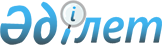 О переименовании улицы города Шемонаиха Шемонаихинского районаРешение Шемонаихинского районного маслихата Восточно-Казахстанской области от 09 апреля 2012 года N 3/8-V, постановление акимата Шемонаихинского района Восточно-Казахстанской области от 09 апреля 2012 года № 470. Зарегистрировано Управлением юстиции Шемонаихинского района Департамента юстиции Восточно-Казахстанской области 23 апреля 2012 года за N 5-19-172

      В соответствии с подпунктом 5-1) статьи 12 Закона Республики Казахстан от 8 декабря 1993 года «Об административно-территориальном устройстве Республики Казахстан», подпунктом 4) пункта 1 статьи 6 Закона Республики Казахстан от 23 января 2001 года «О местном государственном управлении и самоуправлении в Республике Казахстан» Шемонаихинский районный маслихат РЕШИЛ и акимат Шемонаихинского района ПОСТАНОВЛЯЕТ:



      1. Переименовать улицу Павлика Морозова города Шемонаиха Шемонаихинского района в улицу Бауыржана Момышұлы.



      2. Настоящее решение и постановление вводится в действие по истечении десяти календарных дней после дня его первого официального опубликования.

 
					© 2012. РГП на ПХВ «Институт законодательства и правовой информации Республики Казахстан» Министерства юстиции Республики Казахстан
				Председатель сессии,       А. Баяндинов

секретарь Шемонаихинского

районного маслихата        Аким             А. Токтаров

Шемонаихинского

района          